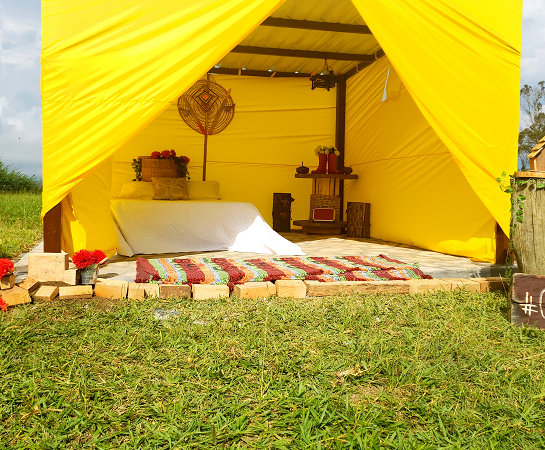 EL PLAN INCLUYE: Alojamiento Karaoke: de 7:30 p.m. a 9:30 p.m. Fogata: con ritual del fuego 10:00 p.m. Desayuno: de 8:00 a.m. a 9:30 a.m. Sus instalaciones como: La cancha de vóley playa, cancha de fútbol-tenis, cancha de bolas bochas, cancha múltiple y zona Picnic desde las 9:30 a.m.NO INCLUYEGastos no especificados en el programaTransporte hasta las instalaciones.INFORMACIÓN GENERALDuración: 1 Día /1 NocheHora de inicio: 05:00 PMHora de finalización: 01:00 PMPunto de encuentro: Km 1 vía al teleférico Mesa de los Santos.RECOMENDACIONES:En las noches la temperatura puede descender hasta los 12°C, por lo que se recomienda llevar abrigo.No se permite el ingreso de comidas y bebidas.OBSERVACIONES:Condiciones para huéspedes menores de edad: Con autorización de los padres.TÉRMINOS Y CONDICIONES:Te pedimos estar en el punto y hora informada para abordar los servicios, en caso contrario, entenderemos que no deseas tomar el servicio y aplicará un cobro del 100% de la reserva.Para la realización de reservas es de carácter obligatorio realizar el abono total (o un abono parcial 50% del valor total) del paquete.Una vez confirmada la disponibilidad, deberá cancelar el 50% del valor del planSi la cancelación la realizó el pasajero aplicará la penalidad estipulada en los siguientes términos y condiciones. - 25% del valor total del paquete 15 días antes del viaje - 75% del valor total del paquete 8 días antes del viaje - 100% del valor total del paquete 48 horas antes y hasta el momento del viajeSALVEDAD: TODA PERSONA QUE PARTICIPA EN LAS ACTIVIDADES LO HACE BAJO SU PROPIA VOLUNTAD Y ES RESPONSABLE DE SUS ACTOS.OTRAS TARIFAS:Plan FullIncluye: Alojamiento, Decoración especial dentro del alojamiento, karaoke, fogata, desayuno, almuerzo con bebida, Cena tipo Picnic, 3 atracciones c/u (cable vuelo, tiro al blanco, cuatrimotos, paintball o piscina), además cancha de voley playa, cancha de fútbol tenis, cancha de bolas bochas y cancha múltiple. $260.000 Por parejaPlan RelaxIncluye: Alojamiento, karaoke, fogata, desayuno, almuerzo con bebida, piscina, cancha de voley playa, cancha de fútbol tenis, cancha de bolas bochas, cancha múltiple y zona picinic. $180.000 Por parejaPlan BásicoIncluye: Alojamiento, karaoke, fogata, desayuno, piscina, cancha de voley playa, cancha de fútbol tenis, cancha de bolas bochas, cancha múltiple y zona de picnic. $130.000 Por parejaTARIFA POR PAREJADesde:$130.000 pesos$130.000 pesos$130.000 pesos